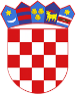 R  E  P  U  B  L  I  K  A    H  R  V  A  T  S  K  APOŽEŠKO-SLAVONSKA ŽUPANIJAGRAD POŽEGA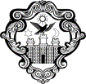 GRADONAČELNIKKLASA: 406-01/24-05/31URBROJ: 2177-1-01/01-24-4Požega, 27. svibnja 2024.POZIV NA DOSTAVU PONUDENaručitelj Grad Požega upućuje Poziv na dostavu ponuda temeljem članka 16. Pravilnika o jednostavnoj nabavi robe, usluga i radova te provedbi projektnih natječaja na koje se ne primjenjuje Zakon o javnoj nabavi (Službene novine Grada Požege, broj: 27/22.).Sukladno članku 15. Zakona o javnoj nabavi (Narodne novine, broj: 120/16. i 114/22., u nastavku teksta ZJN 2016) za procijenjenu vrijednost nabave manju od 26.540,00 (66.360,00) eura bez PDV-a (jednostavna nabava) Naručitelj nije obvezan provoditi postupke javne nabave propisane ZJN 2016.OPIS PREDMETA NABAVEPredmet nabave: Usluga izrade projektne dokumentacije za ishođenje građevinske dozvole za izgradnju prometnice, nogostupa, sustava oborinske odvodnje i javne rasvjete u Ulicama Lovre Matačića, Joze Jande, Josipa Buturca i Bore Pavlovića u PožegiOpis predmeta nabave: Usluga izrade projektne dokumentacije za ishođenje građevinske dozvole za   izgradnju prometnice, nogostupa, sustava oborinske odvodnje i javne rasvjete u Ulicama Lovre Matačića, Joze Jande, Josipa Buturca i Bore Pavlovića u Požegi; sukladno Projektnom zadatku i Troškovniku.CPV broj: 71322000-1; Usluge tehničkog projektiranja u građevinarstvu za objekte niskogradnje.Procijenjena vrijednost nabave je: 24.000,00 eura (dvadesetčetiritisućeeura) bez PDV-a Planirano je sklapanje ugovora o nabavi usluge.Evidencijski broj jednostavne nabave: JN-31/242.	UVJETI NABAVEPonuda treba ispunjavati sljedeće:rok izvršenja: : - 30 dana od dana potpisa Ugovora za dostavu Idejnog projekta rješenja za                               ishođenje lokacijske dozvole i prikupljanje posebnih uvjeta,                          - 30 dana od ishođenja lokacijske dozvole za dostavu Glavnog projekta za                                ishođenje građevinske dozvole s ponudbenim troškovnicima.rok valjanosti ponude: 60 (šezdeset) danamjesto izvršenja: : Grad Požega.plaćanje se vrši temeljem zaprimljenog elektroničkog računa ovjerenog od strane ovlaštene osobe Naručitelja u roku od 30 dana od dana zaprimanja računa. eRačun treba nasloviti na točan naziv Naručitelja s obvezom naznake broja Ugovora.eRačun mora sadržavati sve obvezne osnovne elemente elektroničkog računa propisane člankom 5. Zakona o elektroničkom izdavanju računa u javnoj nabavi (Narodne novine, broj: 94/18.).kriterij za odabir ponude: najniža cijena (uz obvezu ispunjenja svih navedenih uvjeta i zahtjeva iz Poziva)jedinica mjere i potrebna količina: - Idejno rješenje za ishođenje posebnih uvjeta,                                                                                                                      - 2 (dva) uvezana primjerka + cd                                                              - Glavni projekt za ishođenje građevinske dozvole,                                                                                                                          – 3 (tri) uvezana primjerka + cd.                                                              - Objedinjeni ponudbeni troškovnik i objedinjeni projektantski                                                                     troškovnik s projektantskim cijenama -	dokazi sposobnosti: Gospodarski subjekt u postupku jednostavne nabave mora dokazati svoju nekažnjavanost i sposobnost, a sve u skladu s ovom dokumentacijom. Iz dostavljenih dokaza mora biti vidljivo da ne postoje razlozi isključenja.KOLIČINA I OPSEG PREDMETA NABAVEKoličina i opseg usluge definirani su u Projektnom zadatku i Troškovniku koji su sastavni dio ovogPoziva. Količina predmeta nabave je točna. Ponuditelj je dužan ponuditi i isporučiti predmetnu uslugu na način da ista odgovara svim uvjetima koji  su navedeni u ovom Pozivu.3.	RAZLOZI ISKLJUČENJA PONUDITELJANaručitelj je obvezan isključiti gospodarskog subjekta iz postupka nabave ako utvrdi da: 3.1.	je gospodarski subjekt koji ima poslovni nastan u Republici Hrvatskoj ili osoba koja je član upravnog, upravljačkog ili nadzornog tijela ili ima ovlasti zastupanja, donošenja odluka ili nadzora toga gospodarskog subjekta i koja je državljanin Republike Hrvatske pravomoćnom presudom osuđena za:sudjelovanje u zločinačkoj organizaciji, na temeljučlanka 328. (zločinačko udruženje) i članka 329. (počinjenje kaznenog djela u sastavu zločinačkog udruženja) Kaznenog zakona članka 333. (udruživanje za počinjenje kaznenih djela), iz Kaznenog zakona („Narodne novine“ br. 110/97., 27/98., 50/00., 129/00., 51/01., 111/03., 190/03., 105/04., 84/05., 71/06., 110/07., 152/08., 57/11., 77/11. i 143/12.)korupciju, na temeljučlanka 252. (primanje mita u gospodarskom poslovanju), članka 253. (davanje mita u gospodarskom poslovanju), članka 254. (zlouporaba u postupku javne nabave), članka 291. (zlouporaba položaja i ovlasti), članka 292. (nezakonito pogodovanje), članka 293. (primanje mita), članka 294. (davanje mita), članka 295. (trgovanje utjecajem) i članka 296. (davanje mita za trgovanje utjecajem) Kaznenog zakonačlanka 294.a (primanje mita u gospodarskom poslovanju), članka 294.b (davanje mita u gospodarskom poslovanju), članka 337. (zlouporaba položaja i ovlasti), članka 338. (zlouporaba obavljanja dužnosti državne vlasti), članka 343. (protuzakonito posredovanje), članka 347. (primanje mita) i članka 348. (davanje mita) iz Kaznenog zakona („Narodne novine“ br. 110/97., 27/98., 50/00., 129/00., 51/01., 111/03., 190/03., 105/04., 84/05., 71/06., 110/07., 152/08., 57/11., 77/11. i 143/12.)prijevaru, na temeljučlanka 236. (prijevara), članka 247. (prijevara u gospodarskom poslovanju), članka 256. (utaja poreza ili carine) i članka 258. (subvencijska prijevara) Kaznenog zakonačlanka 224. (prijevara), članka 293. (prijevara u gospodarskom poslovanju) i članka 286. (utaja poreza i drugih davanja) iz Kaznenog zakona („Narodne novine“ br. 110/97., 27/98., 50/00., 129/00., 51/01., 111/03., 190/03., 105/04., 84/05., 71/06., 110/07., 152/08., 57/11., 77/11. i 143/12.)terorizam ili kaznena djela povezana s terorističkim aktivnostima, na temeljučlanka 97. (terorizam), članka 99. (javno poticanje na terorizam), članka 100. (novačenje za terorizam), članka 101. (obuka za terorizam) i članka 102. (terorističko udruženje) Kaznenog zakonačlanka 169. (terorizam), članka 169.a (javno poticanje na terorizam) i članka 169.b (novačenje i obuka za terorizam) iz Kaznenog zakona („Narodne novine“ br. 110/97., 27/98., 50/00., 129/00., 51/01., 111/03., 190/03., 105/04., 84/05., 71/06., 110/07., 152/08., 57/11., 77/11. i 143/12.)pranje novca ili financiranje terorizma, na temeljučlanka 98. (financiranje terorizma) i članka 265. (pranje novca) Kaznenog zakonačlanka 279. (pranje novca) iz Kaznenog zakona („Narodne novine“ br. 110/97., 27/98., 50/00., 129/00., 51/01., 111/03., 190/03., 105/04., 84/05., 71/06., 110/07., 152/08., 57/11., 77/11. i 143/12.)dječji rad ili druge oblike trgovanja ljudima, na temeljučlanka 106. (trgovanje ljudima) Kaznenog zakona-	članka 175. (trgovanje ljudima i ropstvo) iz Kaznenog zakona („Narodne novine“ br. 110/97., 27/98., 50/00., 129/00., 51/01., 111/03., 190/03., 105/04., 84/05., 71/06., 110/07., 152/08., 57/11., 77/11. i 143/12.)3.1.1. je gospodarski subjekt koji nema poslovni nastan u Republici Hrvatskoj ili osoba koja je član upravnog, upravljačkog ili nadzornog tijela ili ima ovlasti zastupanja, donošenja odluka ili nadzora toga gospodarskog subjekta i koja nije državljanin Republike Hrvatske pravomoćnom presudom osuđena za kaznena djela iz točke 1. podtočaka a) do f) ovog stavka i za odgovarajuća kaznena djela koja, prema nacionalnim propisima države poslovnog nastana gospodarskog subjekta, odnosno države čiji je osoba državljanin, obuhvaćaju razloge za isključenje iz članka 57. stavka 1. točaka a) do f) Direktive 2014/24/EU.3.2.	gospodarski subjekt nije ispunio obveze plaćanja dospjelih poreznih obveza i obveza za mirovinsko i zdravstveno osiguranjea) u Republici Hrvatskoj, ako gospodarski subjekt ima poslovni nastan u Republici Hrvatskoj, ili b) u Republici Hrvatskoj ili u državi poslovnog nastana gospodarskog subjekta, ako gospodarski subjekt nema poslovni nastan u Republici Hrvatskoj. DOKUMENTI kojima ponuditelj dokazuje da ne postoje razlozi za isključenje:Za potrebe utvrđivanja okolnosti iz podtočaka 3.1. i 3.1.1., gospodarski subjekt dužan je u ponudi dostaviti popunjenu Izjavu o nekažnjavanju (Prilog 2.) da protiv gospodarskog subjekta niti osobe koja je po zakonu ovlaštena za zastupanje gospodarskog subjekta nije izrečena pravomoćna osuđujuća presuda. Gospodarski subjekt kod kojeg su ostvarene osnove za isključenje može Naručitelju dostaviti dokaze o mjerama koje je poduzeo kako bi dokazao svoju pouzdanost bez obzira na postojanje relevantne osnove za isključenje. Poduzimanje mjera gospodarski subjekt dokazuje:1. plaćanjem naknade štete ili poduzimanjem drugih odgovarajućih mjera u cilju plaćanja naknade štete prouzročene kaznenim djelom ili propustom2. aktivnom suradnjom s nadležnim istražnim tijelima radi potpunog razjašnjenja činjenica i okolnosti u vezi s kaznenim djelom ili propustom3. odgovarajućim tehničkim, organizacijskim i kadrovskim mjerama radi sprječavanja daljnjih kaznenih djela ili propusta.Mjere koje je poduzeo gospodarski subjekt ocjenjuju se uzimajući u obzir težinu i posebne okolnosti kaznenog djela ili propusta te je obvezan obrazložiti razloge prihvaćanja ili neprihvaćanja mjera. Naručitelj neće isključiti gospodarskog subjekta iz postupka jednostavne nabave ako je ocijenjeno da su poduzete mjere primjerene. Gospodarski subjekt kojem je pravomoćnom presudom određena zabrana sudjelovanja u postupcima javne nabave nema pravo korištenja mogućnosti do isteka roka zabrane u državi u kojoj je presuda na snazi.Razdoblje isključenja gospodarskog subjekta kod kojeg su ostvarene osnove za isključenje iz podtočaka 3.1., 3.1.1. i 3.2. ovog Poziva na dostavu ponude je pet (5) godina od dana pravomoćnosti presude, osim ako pravomoćnom presudom nije određeno drugačije.Za potrebe utvrđivanja okolnosti iz podtočke 3.2. gospodarski subjekt dužan je u ponudi dostaviti potvrdu Porezne uprave ili drugog nadležnog tijela u državi poslovnog nastana gospodarskog subjekta kojom se dokazuje da ne postoje osnove za isključenje.Naručitelj neće isključiti gospodarskog subjekta iz postupka jednostavne nabave ako mu sukladno posebnom propisu plaćanje obveza nije dopušteno ili mu je odobrena odgoda plaćanja.4.	SPOSOBNOST ZA OBAVLJANJE PROFESIONALNE DJELATNOSTIZa potrebe utvrđivanja okolnosti točke 4. gospodarski subjekt je dužan dokazati upis u sudski, obrtni, strukovni ili drugi odgovarajući registar u državi njegova poslovnog nastana.5. TEHNIČKA I STRUČNA SPOSOBNOST 5.1. Iskustvo gospodarskog subjekta 	Gospodarski subjekt mora dokazati da je u godini u kojoj je započeo postupak nabave i tijekom pet godina koje prethode toj godini izvršio usluge iste ili slične predmetu nabave, čija ukupna vrijednost bez PDV-a mora biti najmanje u iznosu procijenjene vrijednosti predmetne nabave. Za izračun ukupne vrijednosti izvršenih usluga moguće je uzeti u obzir najviše četiri reference. 	Vrijednost usluga se iskazuje u valuti euro. U slučaju da gospodarski subjekt vrijednost usluga iskaže u valuti različitoj od valute eura, Naručitelj će pri konverziji u euro za valutu koja kotira na deviznom tržištu u Republici Hrvatskoj koristiti srednji tečaj Hrvatske narodne banke koji je u primjeni na dan slanja na objavu poziva na nadmetanje. Za valutu koja ne kotira na deviznom tržištu u Republici Hrvatskoj, Naručitelj će pri konverziji u euro koristiti tečaj prema listi izračunatih tečajnih valuta koje ne kotiraju na deviznom tržištu u Republici Hrvatskoj Hrvatske narodne banke za mjesec u kojemu je započeo ovaj postupak javne nabave. 	U slučaju da je gospodarski subjekt koji dokazuje sposobnost usluge pružio zajedno s drugim gospodarskim subjektima (kao zajednica gospodarskih subjekata, konzorcij i sl.), referenca u popisu treba sadržavati podatke koji se odnose samo na toga gospodarskog subjekta koji dokazuje svoju sposobnost (odnosno, potrebno je navesti opis i vrijednost samo onih usluga koje je izveo taj gospodarski subjekt). 	Zajednica gospodarskih subjekata kumulativno (zajednički) dokazuje sposobnost iz ove točke.      Kao dokaze kojim se dokazuje ispunjavanje kriterija za odabir gospodarskog subjekta iz točke 5.1. Naručitelj će prihvatiti sljedeće dokumente:Točka 5.1. Iskustvo gospodarskog subjekta:- popis glavnih usluga pruženih u godini u kojoj je započeo postupak javne nabave i tijekom pet   godina koje prethode toj godini, a koji sadržava: - opis usluga (iz kojega je vidljivo radi li se o uslugama istima ili sličnima predmetu nabave) - naziv primatelja usluge (druge ugovorne strane)- vrijednost izvršenih usluga bez PDV-a- vrijeme završetka pružanja usluga.6.	JAMSTVAJAMSTVO ZA UREDNO ISPUNJENJE UGOVORAOdabrani ponuditelj s kojim će biti zaključen ugovor dužan je u roku 10 dana od potpisivanja istog dostaviti jamstvo za uredno ispunjenje  ugovora, u obliku zadužnice ili bjanko zadužnice za slučaj neizvršavanja ugovora, odnosno u slučaju odbijanja postupanja po izdanim narudžbenicama na temelju ugovora od strane odabranog ponuditelja, odnosno u slučaju nepridržavanja odredbi ugovora.Zadužnicu ili bjanko zadužnicu će odabrani ponuditelj dostaviti potvrđenu od strane javnog bilježnika i popunjenu sukladno Pravilniku o obliku i sadržaju zadužnice (Narodne novine, broj 115/12, 82/17 i 154/22) ili Pravilniku o obliku i sadržaju bjanko zadužnice (Narodne novine, broj 115/12, 82/17 i 154/22), u visini 10% (deset posto) od ukupne vrijednosti ugovora bez PDV-a.Sukladno članku 214. stavku 4. ZJN 2016, gospodarski subjekt može umjesto jamstva za uredno ispunjenje ugovora dati novčani polog u traženom iznosu.Polog se u odgovarajućem iznosu uplaćuje u korist računa kod Zagrebačke banke d.d., IBAN: HR8123600001835100008, poziv na broj 68;  model 7706 - OIB ponuditelja, s naznakom: jamstvo za uredno ispunjenje ugovora -OIB uplatitelja. Pod svrhom plaćanja potrebno je navesti "jamstvo za uredno ispunjenje ugovora" uz evidencijski broj nabave. Dokaz o uplati novčanog pologa ponuditelj je dužan dostaviti Naručitelju. U slučaju da odabrani ponuditelj povrijedi ugovorne obveze, Naručitelj će pisanim putem obavijestiti odabranog ponuditelja o namjeri naplate jamstva za uredno ispunjenje ugovora, te mu u istom pismenu odrediti primjeren rok za uredno ispunjenje ugovornih obveza. Ukoliko niti nakon u pismenu određenog primjerenog roka odabrani ponuditelj ne postupi i ne postane uredan u ispunjenju ugovornih obveza, Naručitelj ima pravo naplatiti jamstvo za uredno ispunjenje Ugovora.Nakon isteka jamstvenog roka, jamstvo za otklanjanje nedostataka u jamstvenom roku vraća se ugovaratelju.7.	SASTAVNI DIJELOVI PONUDEOblik i način izrade ponudePonuda mora biti izrađena u obliku naznačenom u Pozivu na dostavu ponuda.Ponuda se dostavlja na izvornoj dokumentaciji propisanih obrazaca Naručitelja.Ponuda se piše neizbrisivom tintom.Ponuda mora biti na hrvatskom jeziku.Ponuda treba sadržavati:Ponudbeni list (ispunjen i potpisan od strane ponuditelja – Prilog 1.),Popunjenu i potpisanu Izjavu o nekažnjavanju (Prilog 2.),Troškovnik (Prilog 3.),Dokaz iz podtočke 3.2. Ovog Poziva na dostavu ponude kojim ponuditelj dokazuje da ne postoje obvezni razlozi isključenja,Traženi dokazi sposobnosti iz točke 4. ovoga Poziva. Svi dokumenti koji ponuditelji dostavljaju mogu biti u neovjerenoj preslici. Neovjerenom preslikom smatra se i neovjereni ispis elektroničke isprave. Naručitelj može, nakon rangiranja ponuda prema kriteriju za odabir ponude, a prije donošenja Odluke o odabiru, od najpovoljnijeg ponuditelja s kojim namjerava sklopiti ugovor o jednostavnoj nabavi, zatražiti dostavu izvornika ili ovjerenih preslika svih onih dokumenata koji su bili traženi, a koje izdaju nadležna tijela. Ako je ponuditelj već u ponudi dostavio određene dokumente u izvorniku ili ovjerenoj preslici, nije ih dužan ponovno dostavljati.Izvornici ili ovjerene preslike dokumenata ne moraju odgovarati prethodno dostavljenim neovjerenim preslikama dokumenata, primjerice u pogledu datuma izdavanja, odnosno starosti, ali njima gospodarski subjekt mora dokazati da i dalje ispunjava uvjete koje je Naručitelj odredio u postupku jednostavne nabave.Ako najpovoljniji gospodarski subjekt u ostavljenom roku ne dostavi sve tražene izvornike ili ovjerene preslike dokumenata i/ili ne dokaže da i dalje ispunjava uvjete koje je odredio Naručitelj, Naručitelj će isključiti takvog ponuditelja, odnosno odbiti njegovu ponudu. U tom slučaju Naručitelj će ponovo izvršiti rangiranje ponuda prema kriteriju za odabir ne uzimajući u obzir ponudu ponuditelja kojeg je isključio, odnosno ponuditelja čiju je ponudu odbio te pozvati novog najpovoljnijeg ponuditelja da dostavi traženo.Traženi dokument iz podtočke 3.2. i točke 4. NE SMIJE biti stariji od dana slanja Poziva za dostavu ponuda. 8.	NAČIN DOSTAVE PONUDEPonuda se dostavlja na Ponudbenom listu iz ovog Poziva, a koju je potrebno dostaviti ispunjenu i potpisanu od strane ovlaštene osobe ponuditelja. Naručitelj neće prihvatiti ponudu koja ne ispunjava uvjete i zahtjeve vezane uz predmet nabave iz ovog Poziva.Ponuda se može dostaviti:u zatvorenoj omotnici na adresu Naručitelja navedenu u Pozivu na dostavu ponude s nazivom i adresom Naručitelja, nazivom i adresom ponuditelja, nazivom predmeta nabave na koju se  ponuda odnosi te naznakom „NE OTVARAJ", -	putem elektroničke pošte, -	putem ovlaštenog pružatelja poštanskih usluga ili -	druge odgovarajuće službe.Ponuditelj može do isteka roka za dostavu ponuda dostaviti izmjenu i/ili dopunu ponude, koje se dostavljaju na isti način kao i osnovna ponuda s obveznom naznakom da se radi o izmjeni i/ili dopuni ponude.Ponuditelj može do isteka roka za dostavu ponude pisanom izjavom odustati od svoje dostavljene ponude. Pisana izjava se dostavlja na isti način kao i ponuda s obveznom naznakom da se radi o odustajanju od ponude te se ista neotvorena vraća ponuditelju.Ponuda pristigla nakon isteka roka za dostavu ponuda ne otvara se i obilježava se kao zakašnjelopristigla ponuda. Zakašnjela ponuda se neotvorena vraća pošiljatelju bez odgode.Rok za dostavu ponuda je 29. svibnja 2024. godine do 13:00 sati bez obzira na način dostave.Adresa na koju se dostavljaju ponude je:GRAD POŽEGA, Trg Svetog Trojstva 1, 34000 Požega ili miroslav.papak@pozega.hrNaslov ponude:“USLUGA IZRADE PROJEKTNE DOKUMENTACIJE ZA ISHOĐENJE GRAĐEVINSKE DOZVOLE ZA IZGRADNJU PROMETNICE, NOGOSTUPA, SUSTAVA OBORINSKE ODVODNJE I JAVNE RASVJETE U ULICAMA LOVRE MATAČIĆA, JOZE JANDE, JOSIPA BUTURCA I BORE PAVLOVIĆA U POŽEGI“"NE OTVARAJ"JN-31/24Pravovremeno dostavljene ponude otvorit će imenovano Povjerenstvo prema redoslijedu zaprimanja o čemu se vodi zapisnik o otvaranju ponuda.9.	OSTALOObavijesti u vezi predmeta nabave:tel.: 034 / 311-310, fax: 034 / 311-344adresa elektroničke pošte: miroslav.papak@pozega.hr ili ivana.calis@pozega.hrObavijesti o rezultatima: Ponuditeljima će na dokaziv način biti dostavljena Odluka o odabiru/poništenju, a ukoliko pismenim putem zatraže Naručitelj će im dostaviti Zapisnik o otvaranju, pregledu i ocjeni ponuda.GRAD POŽEGAPrilog 1.PONUDBENI LISTPredmet nabave: USLUGA IZRADE PROJEKTNE DOKUMENTACIJE ZA ISHOĐENJE GRAĐEVINSKE DOZVOLE ZA                                  IZGRADNJU PROMETNICE, NOGOSTUPA, SUSTAVA OBORINSKE ODVODNJE I JAVNE                                 RASVJETE U ULICAMA LOVRE MATAČIĆA, JOZE JANDE, JOSIPA BUTURCA I BORE                                 PAVLOVIĆA U POŽEGIBROJ:	JN-31/24Naručitelj: GRAD POŽEGAOdgovorna osoba Naručitelja:  Gradonačelnik dr.sc. Željko GlavićNaziv ponuditelja: __________________________________________________________________Adresa (poslovno sjedište): ___________________________________________________________OIB: _____________________________________________________________________________Broj računa (IBAN):  ________________________________________________________________BIC (SWIFT) i/ili naziv poslovne banke _________________________________________________Ponuditelj je u sustavu PDV-a (zaokružiti):		DA		NEAdresa za dostavu pošte: _____________________________________________________________E-pošta: __________________________________________________________________________Kontakt osoba: _____________________________________________________________________Tel/mob: __________________________________________________________________________Faks: ____________________________________________________________________________PONUDABroj ponude:__________________________Datum ponude:________________________Cijena ponude bez PDV-a:______________________________________Iznos PDV-a: ________________________________________________Cijena ponude s PDV-om: ___________________________________________________________________________(ime i prezime ovlaštene osobe ponuditelja, potpis i pečat_______________________________________ , 2024.(mjesto i datum)NAPOMENA :potrebno je navesti ukoliko ponuditelj podliježe prijenosu porezne obveze sukladno članku 75. stavku 1. i članku 79. stavku 7. Zakona o porezu na dodanu vrijednost (Narodne novine, broj: 73/13., 99/13., 148/13., 153/13., 143/14., 115/16., 106/18. i 121/19.).Dodatak I Ponudbenom listu u slučaju zajedničke ponudePonuditelj iz zajednice ponuditelja:(tiskano upisati ime i prezime ovlaštene osobe ponuditelja)(pečat i potpis)Ponudbenom listu se prilaže broj priloga ovisno o broju članova zajednice ponuditelja.Ako se radi o zajednici ponuditelja tada ponudbeni list sadrži podatke za svakog člana zajednice ponuditelja uz obveznu naznaku člana zajednice ponuditelja koji je ovlašten za komunikaciju s naručiteljem.Dodatak II Ponudbenom listu u slučaju ustupanja dijela ugovora podugovarateljuPodugovaratelj:(tiskano upisati ime i prezime ovlaštene osobe ponuditelja)(pečat i potpis)Ponudbenom listu se prilaže broj priloga ovisno o broju podugovaratelja.Prilog 2.Temeljem članka 251. stavka 1. točke 1. i članka 265. stavka 2. Zakona o javnoj nabavi (Narodne novine, br. 120/2016 i 114/2022), kao ovlaštena osoba za zastupanje gospodarskog subjekta dajem sljedeću:I Z J A V U   O   N E K A Ž NJ A V A NJ Ukojom ja _________________________________ iz  ___________________________________________		     (ime i prezime) 				          (adresa stanovanja) broj identifikacijskog dokumenta __________________________ izdanog od _____________________kao osoba iz članka 251. stavka 1. točke 1. Zakona o javnoj nabavi za sebe i za gospodarski subjekt: ______________________________________________________________________________________(naziv i sjedište gospodarskog subjekta, OIB)Izjavljujem da ja osobno niti gore navedeni gospodarski subjekt niti osobe koje su članovi upravnog, upravljačkog ili nadzornog tijela ili imaju ovlast zastupanja, donošenja odluka ili nadzora gore navedenog gospodarskog subjekta, nismo pravomoćnom presudom osuđeni za bilo koje od niže navedenih kaznenih djela u Republici Hrvatskoj ili za odgovarajuća kaznena djela prema nacionalnim propisima države poslovnog nastana gospodarskog subjekta odnosno države čiji su državljani osobe koje su članovi upravnog, upravljačkog ili nadzornog tijela ili imaju ovlast zastupanja, donošenja odluka ili nadzora, koja obuhvaćaju razloge za isključenje iz članka 57. stavka 1. točaka a.) do f.) Direktive 2014/24/EU. Kaznena djela za koja potvrđujemo da ne postoji pravomoćna presuda:a) sudjelovanje u zločinačkoj organizaciji, na temelju:-	članka 328. (zločinačko udruženje) i članka 329. (počinjenje kaznenog djela u sastavu  zločinačkog udruženja) Kaznenog zakona i-	članka 333. (udruživanje za počinjenje kaznenih djela), iz Kaznenog zakona (»Narodne novine«, br. 110/97., 27/98., 50/00., 129/00., 51/01., 111/03., 190/03., 105/04., 84/05., 71/06., 110/07., 152/08., 57/11., 77/11. i 143/12.);b) korupciju, na temelju:-	članka 252. (primanje mita u gospodarskom poslovanju), članka 253. (davanje mita u gospodarskom poslovanju), članka 254. (zlouporaba u postupku javne nabave), članka 291. (zlouporaba položaja i ovlasti), članka 292. (nezakonito pogodovanje), članka 293. (primanje mita), članka 294. (davanje mita), članka 295. (trgovanje utjecajem) i članka 296. (davanje mita za trgovanje utjecajem) Kaznenog zakona i-	članka 294.a (primanje mita u gospodarskom poslovanju), članka 294.b (davanje mita u gospodarskom poslovanju), članka 337. (zlouporaba položaja i ovlasti), članka 338. (zlouporaba obavljanja dužnosti državne vlasti), članka 343. (protuzakonito posredovanje), članka 347. (primanje mita) i članka 348. (davanje mita) iz Kaznenog zakona (»Narodne novine«, br. 110/97., 27/98., 50/00., 129/00., 51/01., 111/03., 190/03., 105/04., 84/05., 71/06., 110/07., 152/08., 57/11., 77/11. i 143/12.);c) prijevaru, na temelju:-	članka 236. (prijevara), članka 247. (prijevara u gospodarskom poslovanju), članka 256. (utaja poreza ili carine) i članka 258. (subvencijska prijevara) Kaznenog zakona i-	članka 224. (prijevara), članka 293. (prijevara u gospodarskom poslovanju) i članka 286. (utaja poreza i drugih davanja) iz Kaznenog zakona (»Narodne novine«, br. 110/97., 27/98., 50/00., 129/00., 51/01., 111/03., 190/03., 105/04., 84/05., 71/06., 110/07., 152/08., 57/11., 77/11. i 143/12.)d) terorizam ili kaznena djela povezana s terorističkim aktivnostima, na temelju: -	članka 97. (terorizam), članka 99. (javno poticanje na terorizam), članka 100. (novačenje za terorizam), članka 101. (obuka za terorizam) i članka 102. (terorističko udruženje) Kaznenog zakona -	članka 169. (terorizam), članka 169.a (javno poticanje na terorizam) i članka 169.b (novačenje i obuka za terorizam) iz Kaznenog zakona (»Narodne novine«, br. 110/97., 27/98., 50/00., 129/00., 51/01., 111/03., 190/03., 105/04., 84/05., 71/06., 110/07., 152/08., 57/11., 77/11. i 143/12.) e) pranje novca ili financiranje terorizma, na temelju: -	članka 98. (financiranje terorizma) i članka 265. (pranje novca) Kaznenog zakona i -	članka 279. (pranje novca) iz Kaznenog zakona (»Narodne novine«, br. 110/97., 27/98., 50/00., 129/00., 51/01., 111/03., 190/03., 105/04., 84/05., 71/06., 110/07., 152/08., 57/11., 77/11. i 143/12.) f) dječji rad ili druge oblike trgovanja ljudima, na temelju: -	članka 106. (trgovanje ljudima) Kaznenog zakona -	članka 175. (trgovanje ljudima i ropstvo) iz Kaznenog zakona (»Narodne novine«, br. 110/97., 27/98., 50/00., 129/00., 51/01., 111/03., 190/03., 105/04., 84/05., 71/06., 110/07., 152/08., 57/11., 77/11. i 143/12.)U ___________, ___________ godine.(ime, prezime osobe/a koja ima ovlasti zastupanja premasudskom ili odgovarajućem registru/statutu društva)(potpis osobe koja ima ovlasti zastupanja premasudskom ili odgovarajućem registru/statutu društva)UPUTA: Ovu Izjavu može dati osoba po zakonu ovlaštena za zastupanje gospodarskog subjekta za gospodarski subjekt i za sve osobe koje su članovi upravnog, upravljačkog ili nadzornog tijela ili imaju ovlasti zastupanja, donošenja odluka ili nadzora gospodarskog subjekta (sukladno čl. 20. st. 10. Pravilnika o dokumentaciji o nabavi te ponudi u postupcima javne nabave (NN 65/17. i 75/20.)).Prilog 3.TROŠKOVNIKTroškovnik u nestandardiziranom obliku u .xls formatu kao zaseban dokument nalazi se u prilogu ovog Poziva na dostavu ponuda i čini  njegov sastavni dio.Troškovnik mora biti popunjen na izvornom predlošku bez mijenjanja, ispravljanja i prepisivanja izvornog teksta.Jedinične cijene svake stavke Troškovnika i ukupna cijena moraju biti zaokružene na dvije decimale.Jedinične i ukupne cijene se unose u eurima bez PDV-a, zaokružene na dvije decimale.Sve stavke Troškovnika moraju biti ispunjene. Prilikom popunjavanja Troškovnika gospodarski subjekti cijenu stavke izračunavaju kao umnožak količine stavke i jedinične cijene stavke.U Troškovniku se ne smiju mijenjati količine, jedinice mjere niti opisi pojedinih stavki Troškovnika.Cijena ponude izražava se za cjelokupni predmet nabave.Podaci o ponuditelju iz zajednice ponuditelja:Naziv ponuditeljaNaziv ponuditeljaSjedište ponuditeljaSjedište ponuditeljaAdresa ponuditeljaAdresa ponuditeljaOIB:OIB:Broj računa(IBAN) i naziv banke kod koje je isti otvorenBroj računa(IBAN) i naziv banke kod koje je isti otvorenPonuditelj je obveznik plaćanja PDV-a (da/ne) Ponuditelj je obveznik plaćanja PDV-a (da/ne) DADANEAdresa za dostavu pošteAdresa za dostavu pošteAdresa e-pošteAdresa e-pošteOvlaštena osoba za potpisivanje ugovora od strane ponuditeljaOvlaštena osoba za potpisivanje ugovora od strane ponuditeljaOsoba za kontakt sa naručiteljemOsoba za kontakt sa naručiteljemBroj telefonaBroj telefonaBroj telefaksaBroj telefaksaPredmet nabave – dio ugovora koji izvršava član zajednice ponuditeljaPredmet nabave – dio ugovora koji izvršava član zajednice ponuditeljaPredmet nabave - postotni dio ugovora koji izvršava član zajednice ponuditeljaPredmet nabave - postotni dio ugovora koji izvršava član zajednice ponuditeljaKoličinaKoličinaVrijednostVrijednostMjesto i datumMjesto i datumPodaci o podugovaratelju:Naziv podugovarateljaSjedište podugovarateljaAdresa podugovarateljaOIBBroj računa (IBAN) i naziv banke kod koje je isti otvorenPonuditelj je obveznik plaćanja PDV-a (da/ne)DANEAdresa za dostavu pošteAdresa e-pošteOvlaštena osoba za zastupanje podugovarateljaOsoba za kontakt sa naručiteljemBroj telefonaBroj telefaksaPredmet nabave – dio ugovora koji izvršava podugovarateljPredmet nabave - postotni dio ugovora koji izvršava podugovarateljKoličinaVrijednostMjesto/a